УВАЖАЕМЫЕ РОДИТЕЛИ И ПЕДАГОГИ!Предлагаем вашему вниманию развивающую книжку для детей 4-5 лет, которая в доступной и занимательной форме поможет ребенку расширить словарный запас, закрепить в памяти значения слов, развить связную речь.Одно из условий проведения занятия — хорошее настроение у вас и вашего малыша. Занятие должно проходить в спокойной обстановке. Хорошо, если вы сможете заниматься с ребенком в утренние часы. Если такой возможности нет, убедитесь, что ребенок отдохнул. Занятие с ребенком этого возраста должно длиться не более 20-25 минут. Объясните малышу задание, при необходимости помогите в его выполнении. Убедитесь в том, что задание выполнено верно.Для выполнения заданий в этой книжке малышу потребуются цветные карандаши или фломастеры.Не забудьте проследить за правильной осанкой малыша, когда он сидит за столом, а также похвалить его за старания.Успехов вам и вашим детям!Раскрась предмет, который находится между мячиком и машинкой, в синий цвет; под пирамидкой — в красный; над машинкой — в зелёный; слева от чашки — в жёлтый; справа от пирамидки — в оранжевый. Назови остальные предметы, расскажи, где они находятся, раскрась их разными цветами.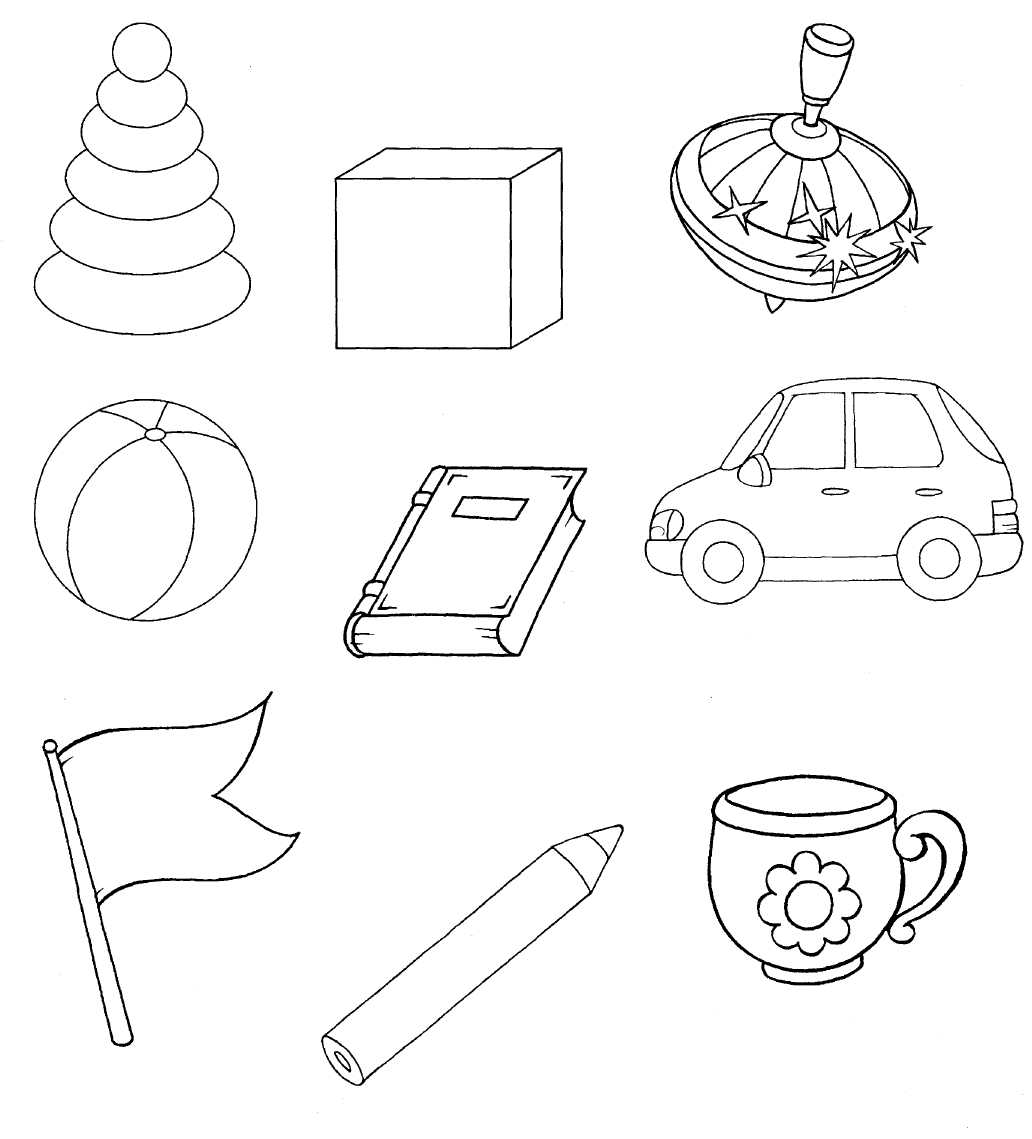 Найди и раскрась картинку, на которой яблоко слева от вазы, а груша справа. Как расположены предметы на остальных рисунках?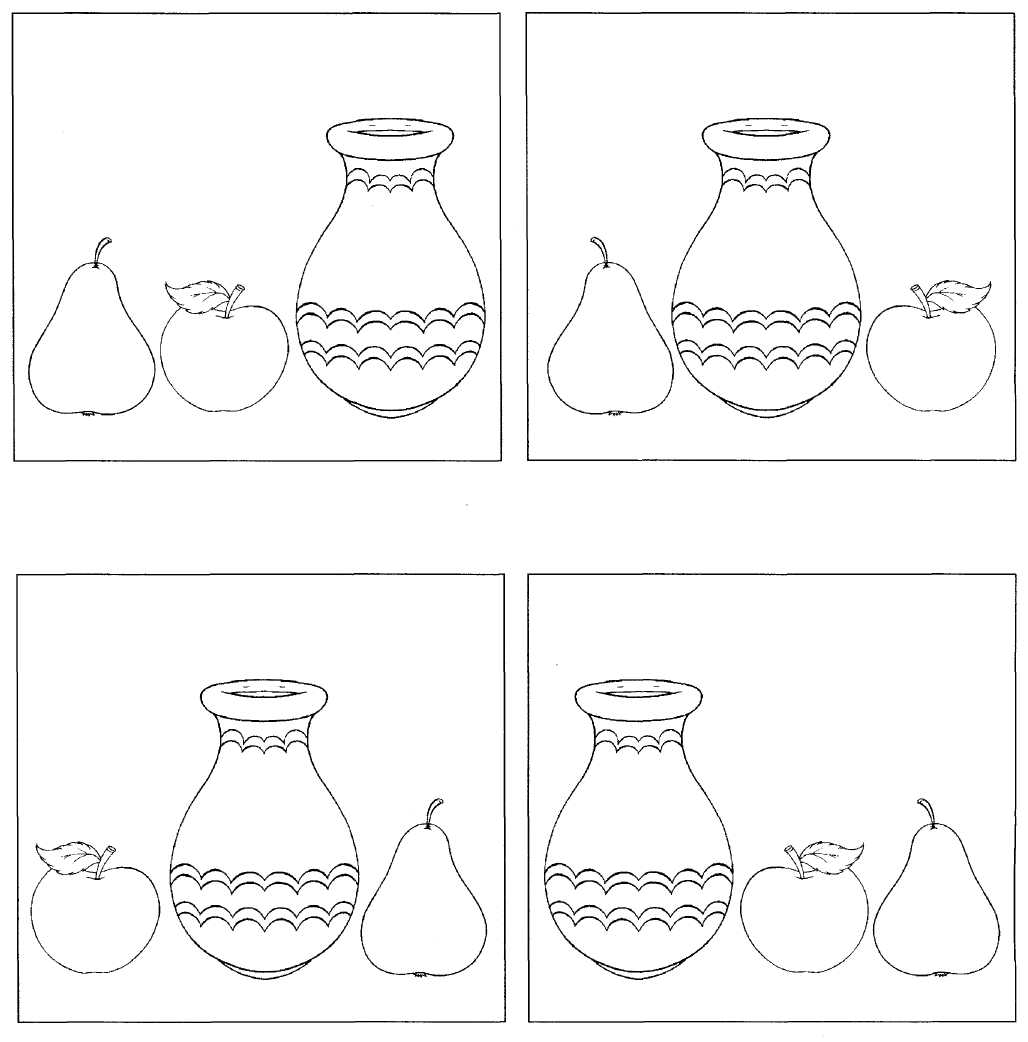 Какие предметы подходят друг другу?Соедини их линиями и раскрась в одинаковые цвета.Расскажи, чем эти предметы подходят друг другу.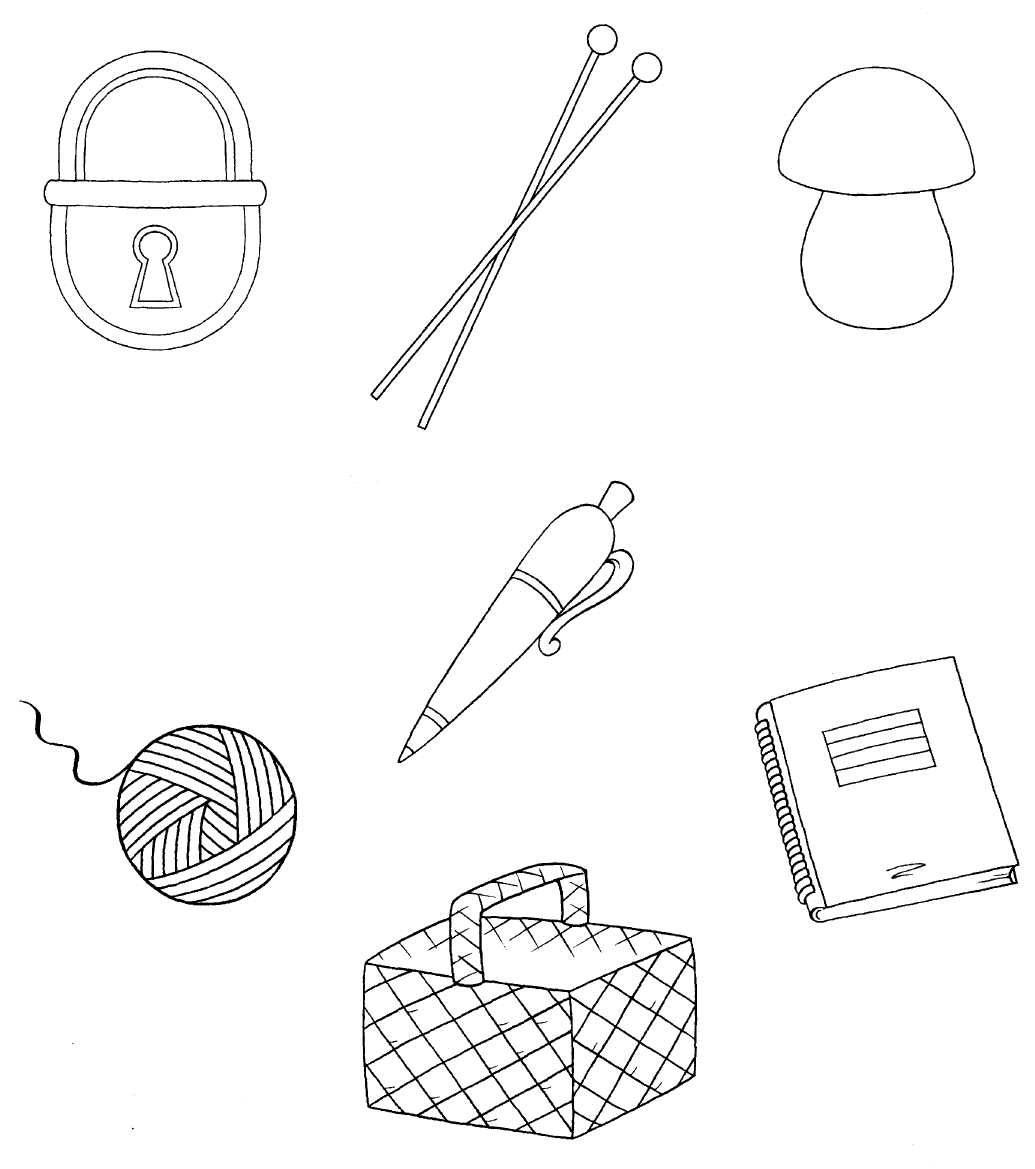 На какие звуки начинаются названия этих предметов?Соедини линиями предметы, названия которых начинаются на один и тот же звук. Раскрась их одинаковым цветом.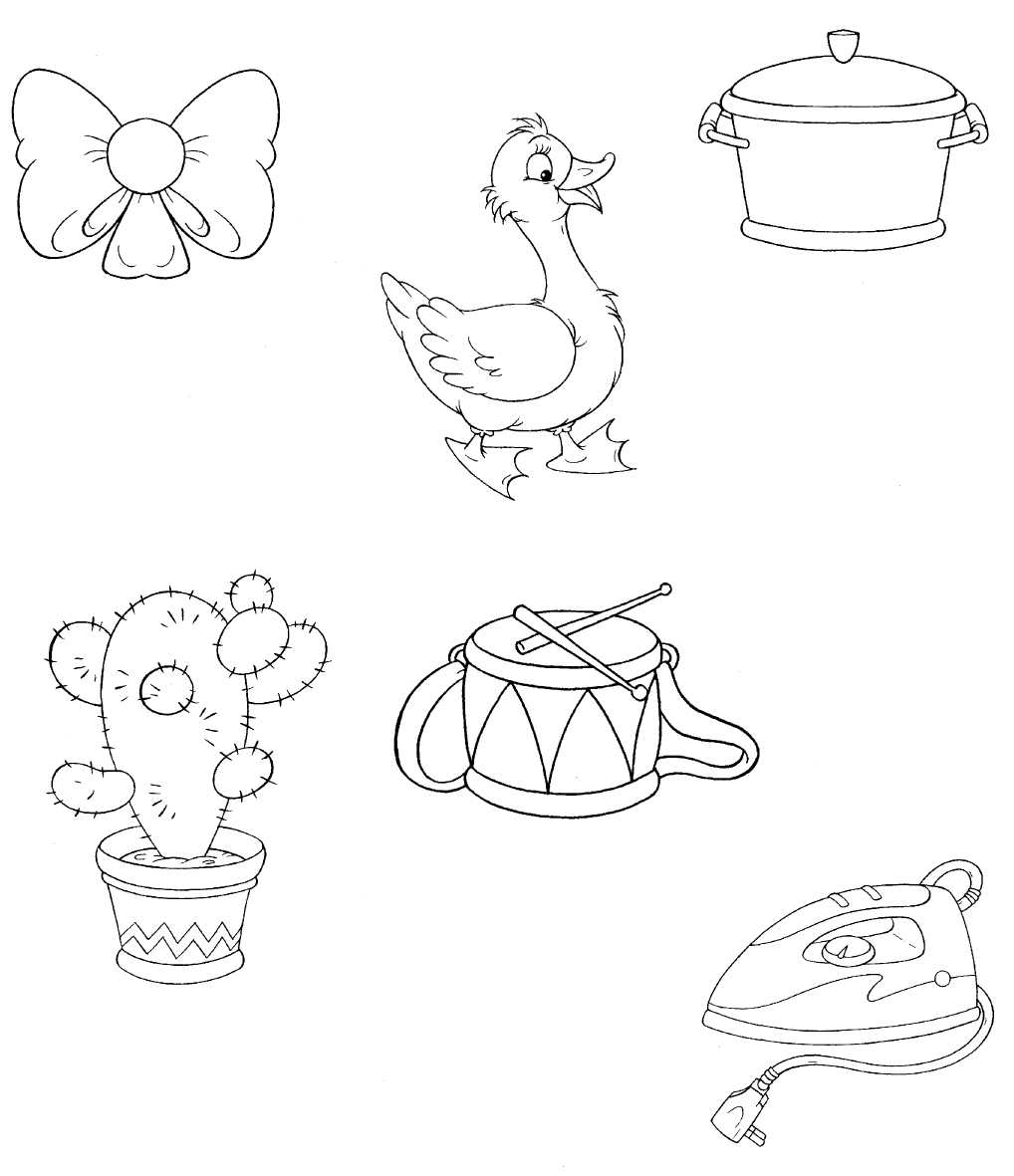 Назови, что здесь нарисовано. Какая картинка в каждом ряду лишняя (обрати внимание на первые звуки в названиях предметов)?Раскрась картинки.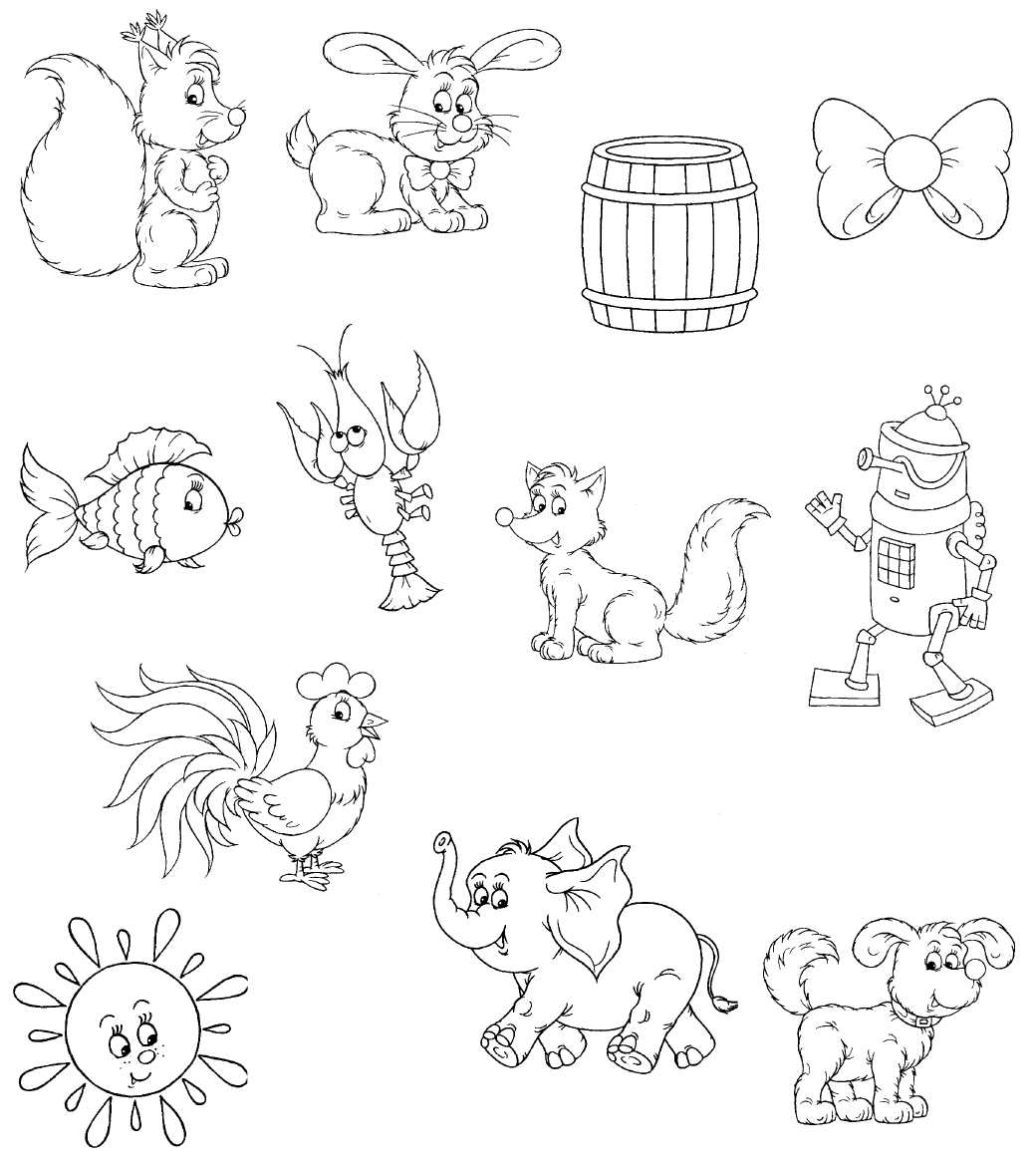 Назови нарисованные предметы. Расскажи, зачем нужен каждый из них. Раскрась предметы разными цветами.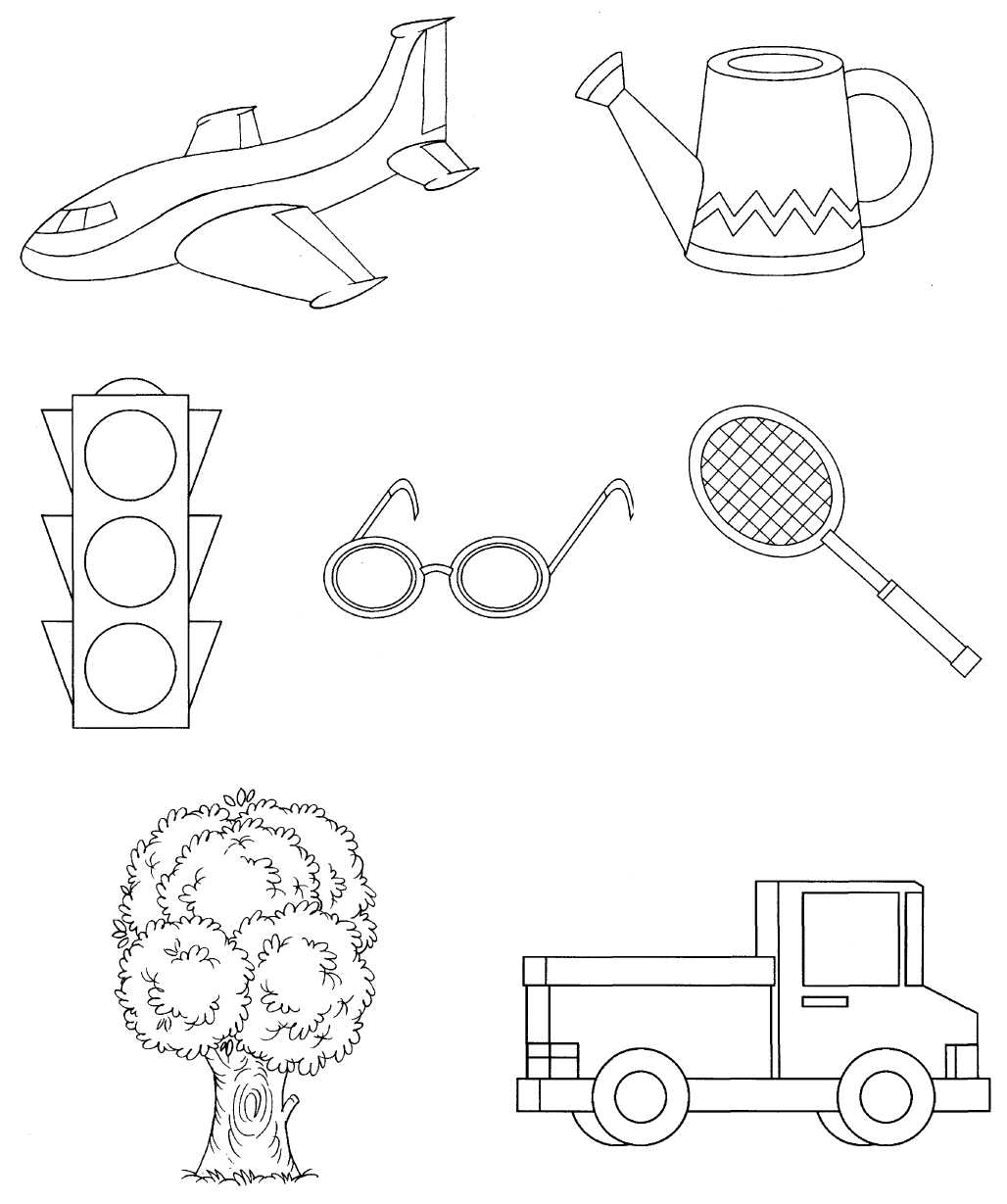 Раскрась предметы в рамочках.Опиши каждый из них.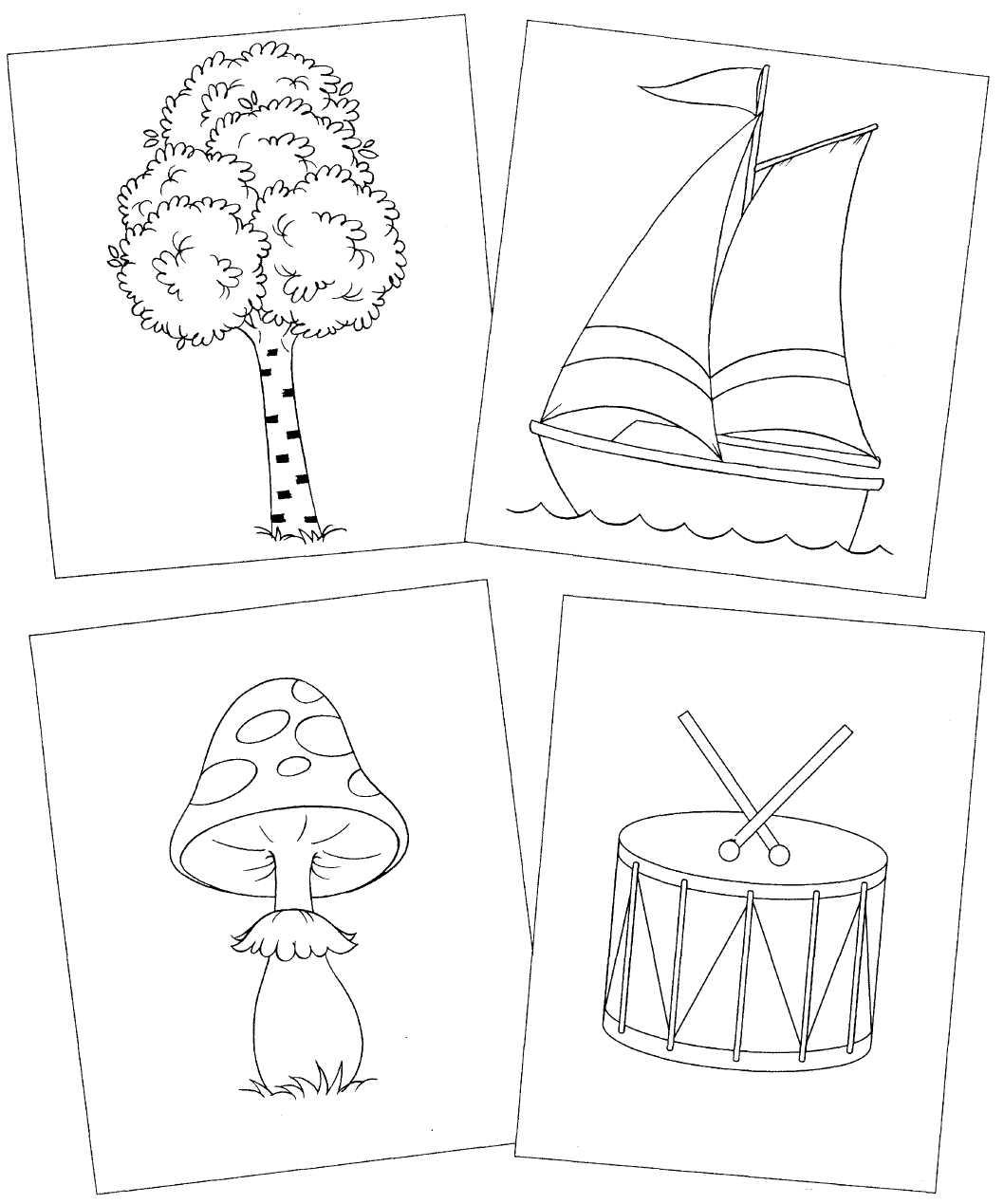 Раскрась картинки. Подбери к каждой из них соответствующую с противоположным значением (где всё наоборот).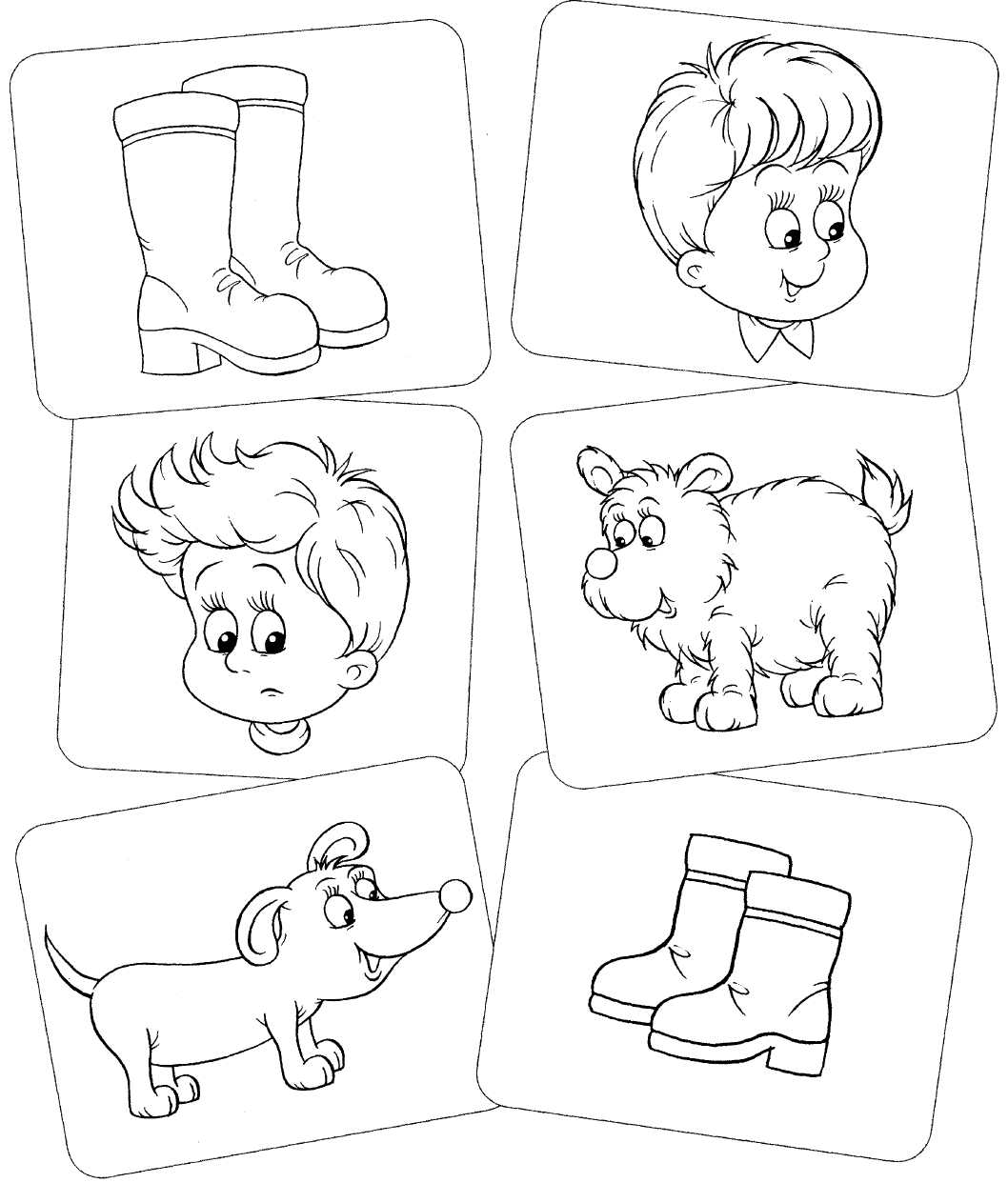 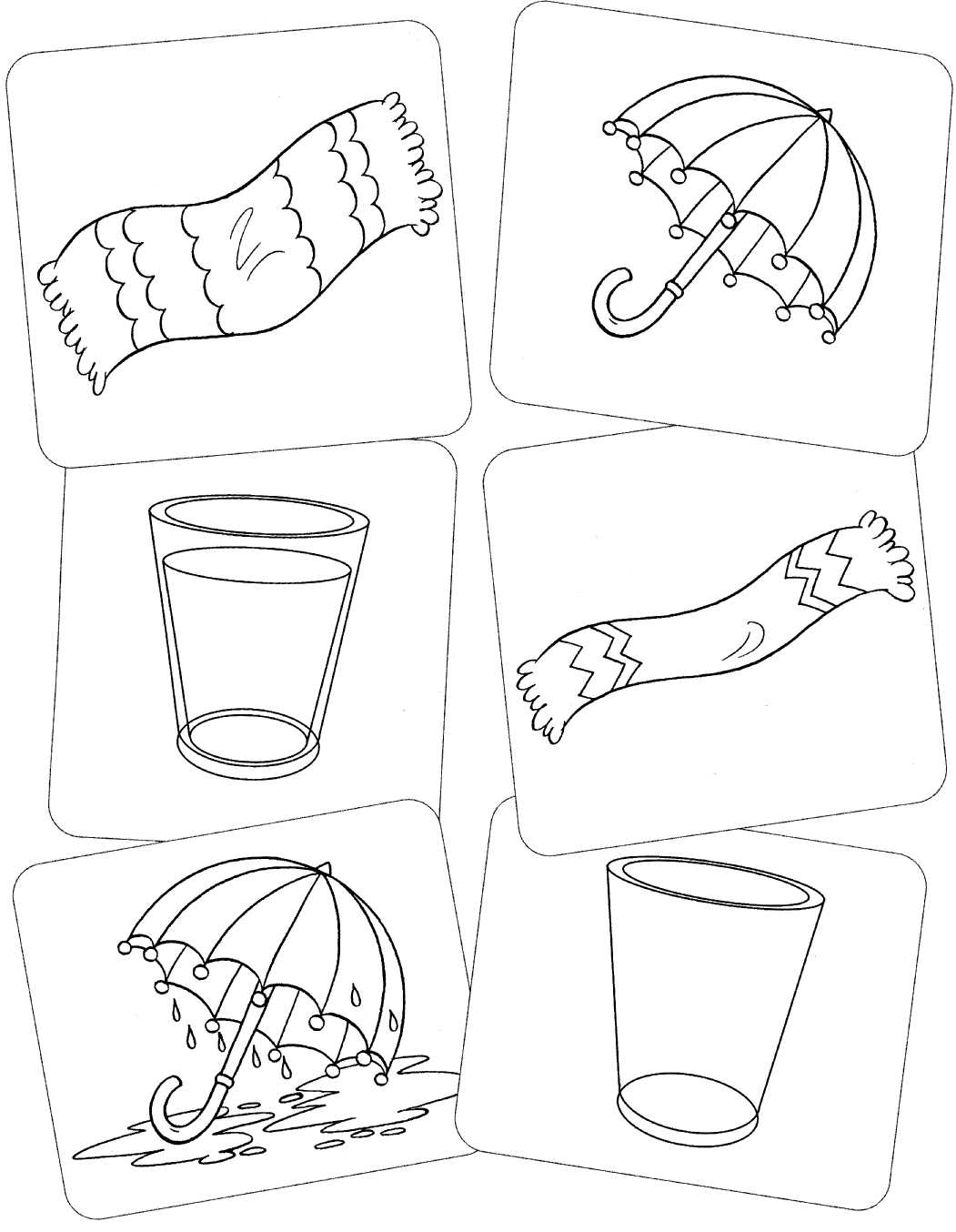 Как зовут этих сказочных героев? Из каких они сказок?Расскажи, о чём говорится в каждой сказке. Соедини каждого героя линией с нужным ему предметом.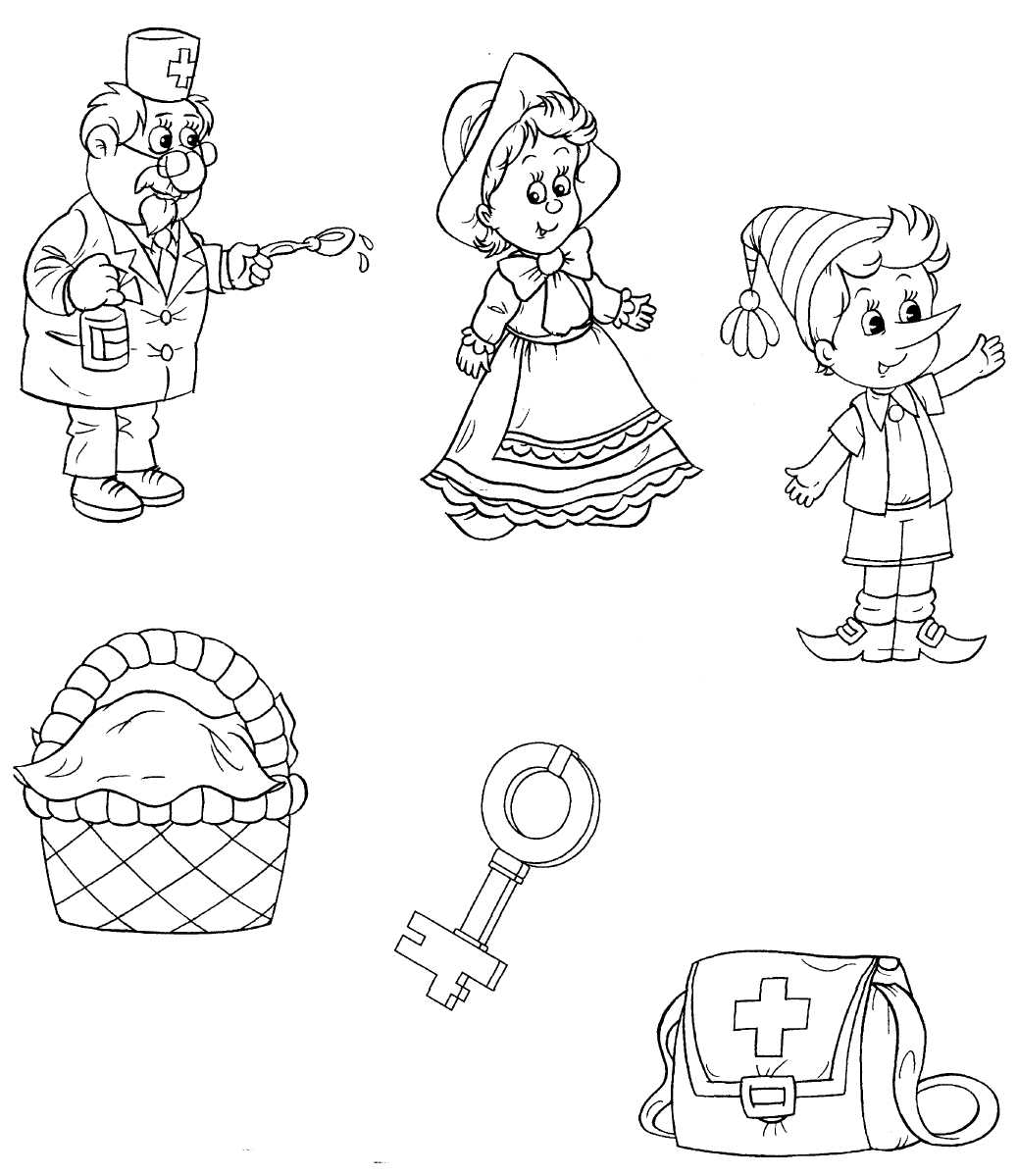 Чем отличаются друг от друга две верхние картинки? А две нижние? Раскрась всё, что здесь нарисовано.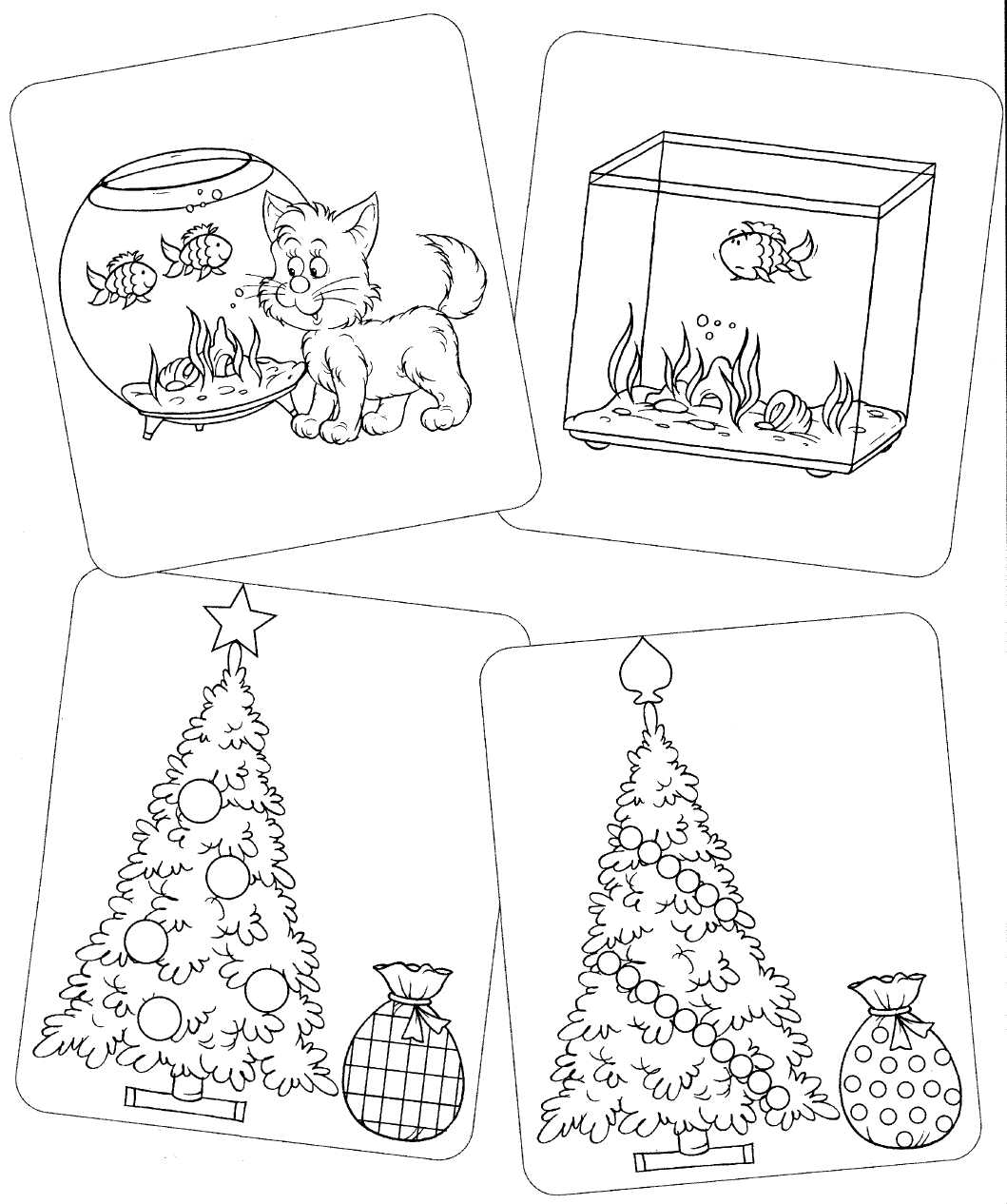 Расскажи, что делает каждый из зверят. Какие у них инструменты?Раскрась картинку и придумай по ней рассказ.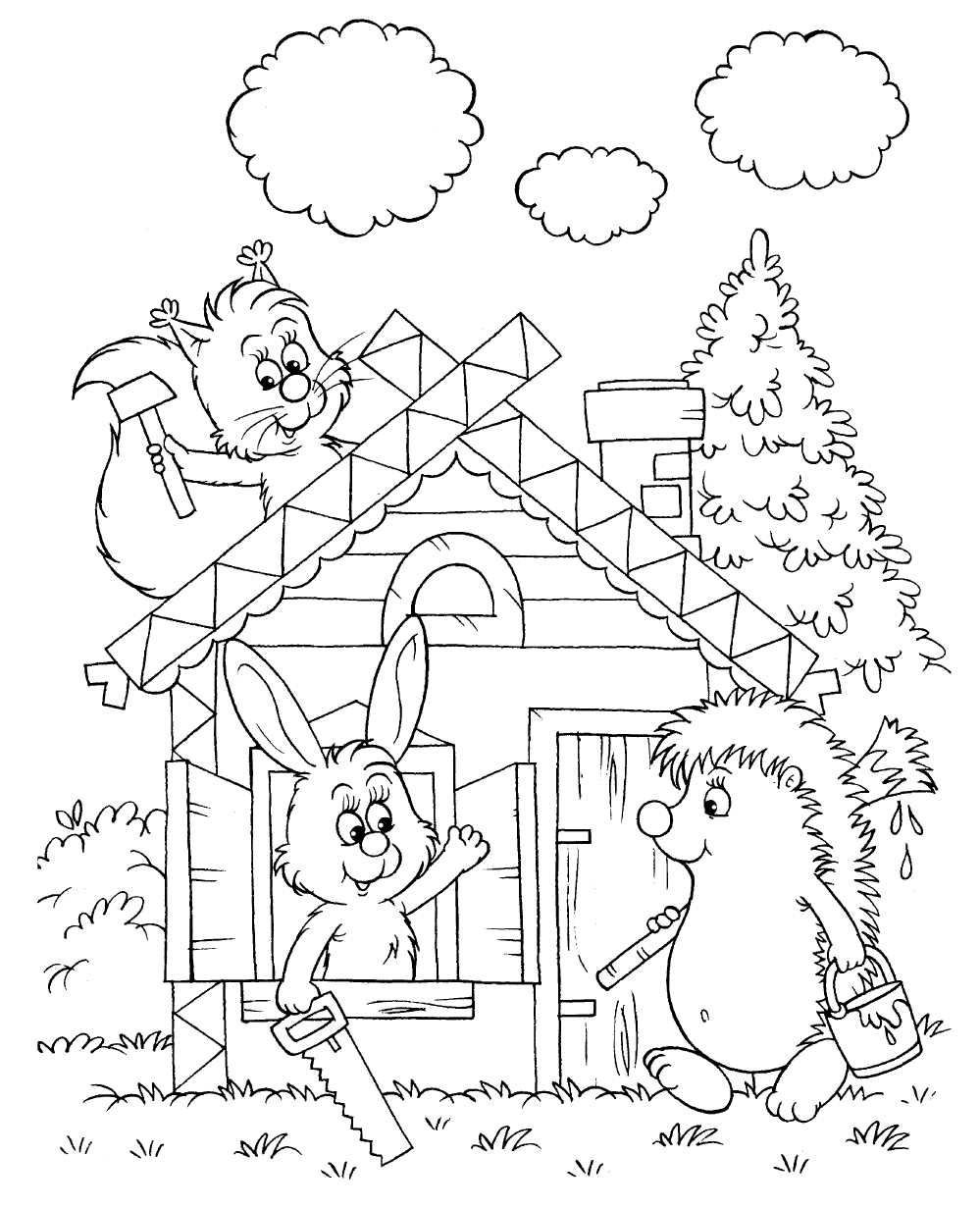 Посмотри на картинки.Какие картинки подходят друг другу?Что было сначала, а что потом? Придумай рассказы и раскрась картинки.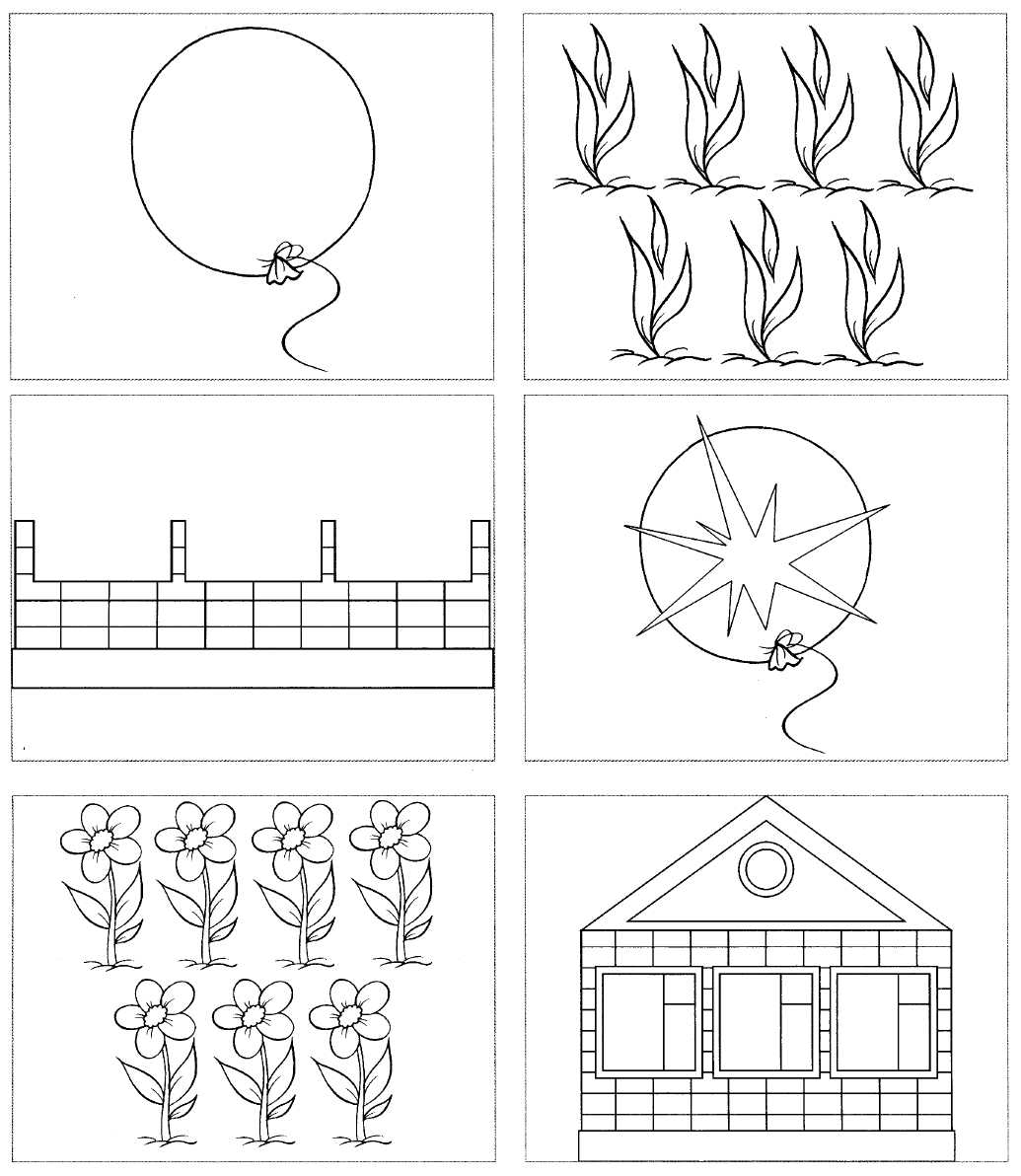 Раскрась картинку. Придумай по ней интересный рассказ.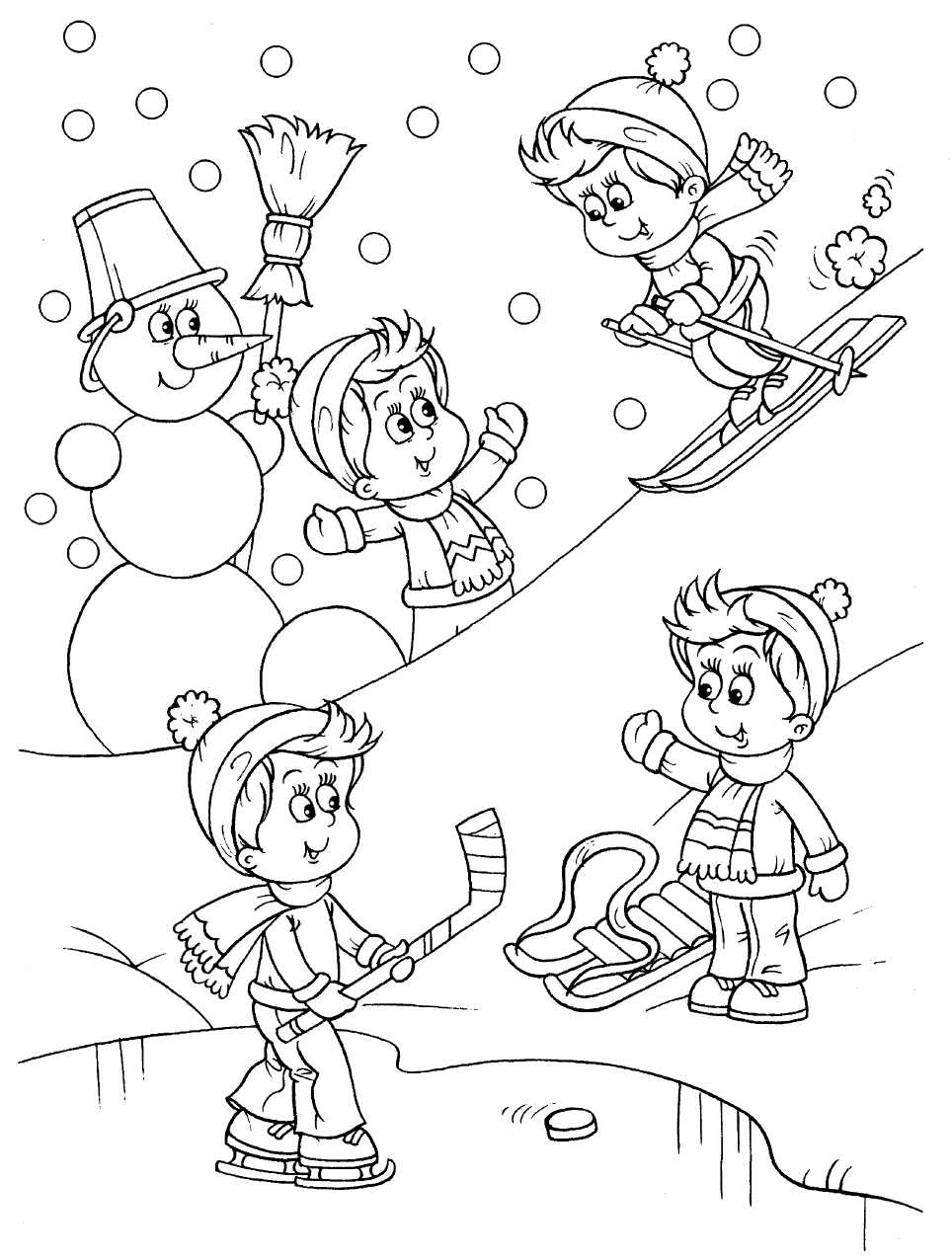 Серия «Полный курс подготовки к школе»Анна ЛевинаРАЗВИВАЕМ РЕЧЬ4-5 годаТетрадь для занятий взрослых с детьмиИздательство «ОЛМА-ПРЕСС Экслибрис»2003 год